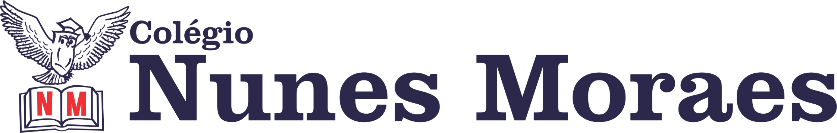 “Uma ótima quinta-feira para colocar nossos sonhos em primeiro lugar!”Boa quinta-feira para você!1ª aula: 7:20h às 8:15h – MATEMÁTICA– PROFESSOR: DENILSON SOUSAO link será disponibilizado no whatsApp dos alunos.1° passo: Leia as páginas 7 a 92° Passo: Enquanto realiza o 1° passo, acesse o link disponibilizado no grupo da sala no WhatsApp para ter acesso a sala de aula no Google Meet.  Obs.: o aluno que não conseguir ter acesso a videoconferência na plataforma Google Meet, deve fazer seguinte: Depois de fazer o 1° passo, resolva as questões 1 e 2 da página10. Acompanhe o grupo da sala no WhatsApp, o professor Denilson Vai colocar as soluções dessas questões lá. 3° passo: Resolva a questão 3(A e B) da página 10Durante a resolução dessas questões o professor Denilson vai tirar dúvidas no chat/whatsapp (991652921)Faça foto das atividades que você realizou e envie para coordenação Islene(9.9150-3684)Essa atividade será pontuada para nota.2ª aula: 8:15h às 9:10h – PORTUGUÊS – PROFESSORA: MARÍLIA VIDALO link será disponibilizado no whatsApp dos alunos.1º passo: Organize seu material: livro SAS 2, p. 9.2º passo: Entre no link disponibilizado.Link de aula gravada:https://sastv.portalsas.com.br/channels/1/videos/7160, minuto 00:06 a 04:00.3º passo: Aula explicativa sobre de uma videoaula e resolução de questões.4º passo: Com a turma, a professora resolverá: p. 8 e 9.Durante a resolução dessas questões o professora Marília vai tirar dúvidas no chat/whatsapp (92025273)Faça foto das atividades que você realizou e envie para coordenação Islene(9.9150-3684)Essa atividade será pontuada para nota.

Intervalo: 9:10h às 9:30h3ª aula: 9:30h às 10:25 h – HISTÓRIA – PROFESSORA: ANDREÂNGELA COSTAO link será disponibilizado no whatsApp dos alunos.1º passo: Assista à aula pelo Google Meet.Caso não consiga acessar, comunique-se com a Coordenação e assista a videoaula a seguir.Link: Obs: o aluno que não conseguir acessar a videoconferência na plataforma Google Meet, deve fazer o seguinte:Acesse o Portal SAS e assista ao vídeo presente no link:https://sastv.portalsas.com.br/channels/1/videos/58732º passo: correção da atividade que você realizou no contraturno escolar. Livro SAS 2 , página 7 , (questão 3) e página 16 (questões 1 e 2).3º passo: Organize seu material para acompanhar a aula: livro SAS 2, página 8 .4º passo: Aplicação e correção de exercícios. Livro SAS 2, página 13, (questão 1) e (questão 2).Obs: os alunos que não conseguiram acessar a aula no Google Meet, conferir suas respostas para essas questões no gabarito da plataforma SAS.5º passo: Envie foto da atividade realizada para COORDENAÇÃO . Escreva a matéria, seu nome e seu número em cada página.6º passo: Resolva a atividade no contraturno escolar. Livro SAS 2, página 13, (questão 3) e página 17 (questão 3 e 4).Durante a resolução dessas questões o professora Andreângela vai tirar dúvidas no chat/whatsapp (92743469)Faça foto das atividades que você realizou e envie para coordenação Islene(9.9150-3684)Essa atividade será pontuada para nota.4ª aula: 10:25h às 11:20h – PORTUGUÊS– PROFESSORA:  MARÍLIA VIDALO link será disponibilizado no whatsApp dos alunos.1º passo: Organize seu material: livro Práticas de Produção Textual.2º passo: Entre no link disponibilizado.Link de aula gravada:https://youtu.be/IZVf0ugVZqA , minuto 02:00 a 08:40.3º passo: Produção de Rascunho de uma síntese com elementos visuais sobre um dos conteúdos da matéria de Ciências.Para casa: produzir A limpo da proposta iniciada em sala.Durante a resolução dessas questões o professora Marília vai tirar dúvidas no chat/whatsapp (92025273)Faça foto das atividades que você realizou e envie para coordenação Islene(9.9150-3684)Essa atividade será pontuada para nota.PARABÉNS POR SUA DEDICAÇÃO!